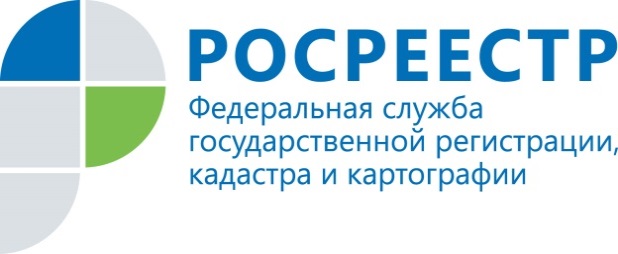 Вступили в силу изменения в федеральные законы о регистрации прав и кадастре недвижимостиВступили в силу положения Федерального закона от 29.12.2014 № 391-ФЗ «О внесении изменений в отдельные законодательные акты», которым внесены изменения, в том числе в федеральные законы «О государственной регистрации прав на недвижимое имущество и сделок с ним» и «О государственном кадастре недвижимости». В соответствии с нововведениями в законодательстве обязательному нотариальному удостоверению подлежат сделки по продаже доли в праве общей собственности постороннему лицу, земельной доли и недвижимого имущества, принадлежащего несовершеннолетнему гражданину или гражданину, признанному ограниченно дееспособным, а также сделки, связанные с распоряжением недвижимым имуществом на условиях доверительного управления или опеки.В соответствии с изменениями, внесенными в федеральный закон «О государственном кадастре недвижимости», орган кадастрового учета бесплатно предоставляет нотариусам при совершении нотариальных действий сведения, внесенные в государственный кадастр недвижимости, за исключением кадастрового плана территории в форме документа на бумажном носителе. Об Управлении Росреестра по Республике ДагестанУправление Федеральной служба государственной регистрации, кадастра и картографии по Республике Дагестан (Управление Росреестра по Республике Дагестан) является территориальным органом Федеральной службы государственной регистрации, кадастра и картографии (Росреестр) осуществляющим функции по государственной регистрации прав на недвижимое имущество и сделок с ним, по оказанию государственных услуг в сфере ведения государственного кадастра недвижимости, проведению государственного кадастрового учета недвижимого имущества, землеустройства, государственного мониторинга земель, а также функции по государственной кадастровой оценке, федеральному государственному надзору в области геодезии и картографии, государственному земельному надзору, надзору за деятельностью саморегулируемых организаций оценщиков, контролю деятельности саморегулируемых организаций арбитражных управляющих на территории  Республики Дагестан. Руководителем Управления Росреестра по Республике Дагестан является Халидбег Саритович Алхасов.Специалист-эксперт Ибрагимов Ислам А.    368970, Ботлихский район с. Ботлих             Тел. /факс (8 271) 2-21-37  